О Правилах определения нормативных затрат на обеспечение функций Администрации сельского поселения Юлдыбаевский сельсовет муниципального района Кугарчинский район Республики БашкортостанВ соответствии с пунктом 2 части 4 статьи 19 Федерального закона «О контрактной системе в сфере закупок товаров, работ, услуг для обеспечения государственных и муниципальных нужд» Администрация сельского поселения Юлдыбаевский  сельсовет муниципального района Кугарчинский район Республики Башкортостан ПОСТАНОВЛЯЕТ:1. Утвердить прилагаемые Правила определения нормативных затрат на обеспечение функций Администрации сельского поселения Юлдыбаевский сельсовет муниципального района Кугарчинский район Республики Башкортостан (далее – Правила определения нормативных затрат).2. Настоящее постановление вступает в законную силу со дня его официального опубликования (обнародования), и распространяется на правоотношения, возникающие с 28 мая  2018 года.3. Контроль за исполнением настоящего постановления оставляю за собой. Глава сельского поселенияЮлдыбаевский сельсовет                                          И.Н.КильсенбаевПриложение к методике определения нормативных затрат на обеспечение функций администрации сельского поселения Юлдыбаевский сельсовет муниципального района Кугарчинский район Республики БашкортостанI. Рекомендуемые нормыобеспеченности рабочих мест вычислительной техникой и оргтехникой в администрации сельского поселения Юлдыбаевский сельсовет муниципального района Кугарчиснкий район Республики БашкортостанII. Рекомендуемые требования к стоимостным характеристикам вычислительной техники и оргтехники в администрации сельского поселения Юлдыбаевский  сельсовет муниципального района Кугарчинский район Республики БашкортостанIII. Рекомендуемые нормыобеспеченности рабочих мест мебелью и бытовой техникойв администрации сельского поселения Юлдыбаевский сельсовет муниципального района Кугарчинский район Республики БашкортостанIV. Рекомендуемые нормыобеспеченности рабочих мест канцелярскими принадлежностями в администрации сельского поселения Юлдыбаевский сельсовет муниципального района Кугарчинский район Республики БашкортостанБАШ:ОРТОСТАН  РЕСПУБЛИКА№ЫК9г1рсен районы муниципаль районыны5  ауыл Юлдыбай Советы ауыл бил1м13е хакими1теБАШ:ОРТОСТАН  РЕСПУБЛИКА№ЫК9г1рсен районы муниципаль районыны5  ауыл Юлдыбай Советы ауыл бил1м13е хакими1те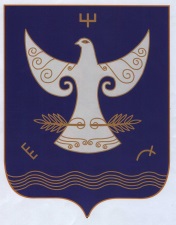 РЕСПУБЛИКА БАШКОРТОСТАНАдминистрация сельского поселения Юлдыбаевский  сельсовет муниципального района Кугарчинский район РЕСПУБЛИКА БАШКОРТОСТАНАдминистрация сельского поселения Юлдыбаевский  сельсовет муниципального района Кугарчинский район 453340, Яны Хвалын утары, Оло Эйек урамы, 16Тел. 8(34789)2-61-00453340, Яны Хвалын утары, Оло Эйек урамы, 16Тел. 8(34789)2-61-00453340, х.Новохвалынский,ул.Большой Ик, 16		Тел.  8(34789)2-61-00453340, х.Новохвалынский,ул.Большой Ик, 16		Тел.  8(34789)2-61-00:АРАР:АРАРПОСТАНОВЛЕНИЕПОСТАНОВЛЕНИЕ« 25 »   май  2018 й.« 25 »   май  2018 й.№ 17 № 17 « 25 »    мая   2018  г.« 25 »    мая   2018  г.№ п/пНаименование оборудованияЛицо, замещающее муниципальную должность Администрации сельского поселениядолжности муниципальной службы№ п/пНаименование оборудованияЛицо, замещающее муниципальную должность Администрации сельского поселениястаршие12341Планшетный компьютер, шт.по требованию, 1-2Ноутбук персональный компьютер, шт.--4Принтер/многофункциональное устройство, шт.по требованию, 115Сотовый телефон/смартфон, шт.по требованию, 1-№ п/пНаименование оборудованияЕдиница измерениядолжности муниципальной службы, старшие121Планшетный компьютерстоимость, руб.-2Ноутбукстоимость, руб.-3Персональный компьютерстоимость, руб.не более 30 000 4Принтер, сканер, многофункциональное устройство (МФУ)стоимость, руб.не более 60000/120005Сотовый телефон/смартфонстоимость, руб.-№ п/пНаименование оборудованияЕдиница измеренияЛицо, замещающее муниципальную должность Администрации сельского поселенияДолжности муниципальной службы,старшие1234МебельМебельМебельМебельМебель1Стол руководителяшт.1-2Стол письменныйшт.–13Брифинг-приставкашт.1-4Стол для телефоновшт.115Стол журнальныйшт.116Тумбашт.227Тумба под телевизоршт.1-8Шкаф для одежды с плечиками (вешалками)шт.1-9Шкаф для документовшт.2210Шкаф металлический (сейф) (по требованию)шт.1111Кресло руководителяшт.1112Кресло офисноешт.–-13Кресла для брифинг-приставкишт.в зависимости от размера приставки-14Стол для переговоровшт.1-15Кресло к столу переговоровшт.1-16Стулья (к столу переговоров)шт.взависимостиот размерастола (не более 12)-17Стул офисный-не более 418Набор мягкой мебеликомплект1-19Напольная костюмная вешалкашт.по требованию, 1-Бытовая техника и прочееБытовая техника и прочееБытовая техника и прочееБытовая техника и прочееБытовая техника и прочее20Телефонный аппарат (стационарный)шт.1 (IP-телефон с возможностью быстрого набора не более 30 номеров)121Уничтожитель документов (шредер)шт.1-22Кондиционер 
(по требованию)шт.1-23Телевизор (по требованию)шт.1--24Калькуляторшт.1125Герб Российской Федерациишт.1126Герб Республики Башкортостаншт.1127Портрет Президента Российской Федерациишт.1-28Портрет Главы Республики Башкортостаншт.1-29Флаг Российской Федерациишт.1230Флаг Республики Башкортостаншт.1231Портьеры, тюль (жалюзи)комплекткомплект на одно окно-32Ковровая дорожка (ковер)кв. мв зависимости от площади помещения-33Настенные часышт.1134Настенное зеркалошт.1135Лампа настольная (по требованию)шт.1-36Карта Российской Федерации (по требованию)шт.1-37Карта Республики Башкортостан (по требованию)шт.1138Набор посуды (чайный или кофейный) с подносом (по требованию)набор1--39Набор для водынабор1140Электрический чайникшт.1141Микроволновая печьшт.1-42Холодильникшт.1-43Корзина для мусорашт.12№ п/пНаименование канцелярских принадлежностейЕдиница измеренияКоличество, штукиПериодичность получения канцелярских принадлежностей, примечания123451Антистеплершт.2по требованию, но не чаще 1 раза в год2Архивный коробшт.21 раз в год3Блок-кубик для заметок (сменный)шт.-1 раз в полгода4Блокнот формата А5 (А4)шт.2по требованию, но не чаще 1 раза в год5Бумага для принтера формата А4пачка41 раз в квартал, при наличии служебной необходимости количество пачек бумаги может быть увеличено6Бумага для принтера формата А3пачка-1 раз в квартал, при наличии служебной необходимости7Бумага для факсоврулон-1 раз в год8Бумага для заметок (клейкий край) 38 мм х51 ммблок21 раз в квартал9Бумага для заметок (клейкий край) 75 мм х75 мм, 76 мм х127 ммблок1по требованию, но не чаще 1 раза в квартал10Визитка (для лиц, замещающих муниципальную должность Республики Башкортостан, а также муниципальных служащих, являющихся руководителями муниципальных органов, и длядолжностей муниципальной службы групп “высшая” и “главная”)шт.-1 раз в квартал, при наличии служебной необходимости11Диспансер для скрепокшт.1по требованию, но не чаще 1 раза в три года12Дыроколшт.1по требованию, но не чаще 1 раза в три года13Ежедневник формата А5шт.-по требованию, но не чаще 1 раза в год
при наличии служебной необходимости14Зажим для бумаг шириной 15 ммупак.21 раз в год15Зажим для бумаг шириной 19 ммупак.11 раз в год16Зажим для бумаг шириной 41 ммупак.1по требованию, но не чаще 1 раза в год17Зажим для бумаг шириной 51 ммупак.1по требованию, но не чаще 1 раза в год18Зажим для бумаг шириной 32 ммупак.1по требованию, но не чаще 1 раза в год19Календарь настенный 3 блочныйшт.11 раз в год на кабинет20Карандаш простой чернографитныйшт.51 раз в квартал21Карандаш автоматическийшт.-1 раз в год22Клей-карандашшт.1по требованию, но не чаще чем 1 раз в квартал23Клейкие закладки (5 цветов по 20 листов каждого цвета)12 мм х45 ммупак.-1 раз в квартал24Книга учеташт.11 раз в год при наличии служебной необходимости25Кнопкиупак.1по требованию, но не чаще 1 раза в год26Корректирующая жидкостьшт.11 раз в полугодие27Корректирующая ленташт.-по требованию, но не чаще 1 раза в год28Ластикшт.1по требованию, но не чаще 1 раза в год29Линейка длиной 30 смшт.1по требованию, но не чаще 1 раза в год30Лоток вертикальный (3 секции)шт.-по требованию, но не чаще 1 раза в три года31Маркер перманентныйшт.11 раз в полугодие32Маркер-текстовыделитель(4 цвета)упак.-1 раз в полугодие33Маркер для магнитных досок(4 цвета)упак.-по требованию, но не чаще 1 раза в полгода34Набор гелевых ручек (4 цвета)шт.41 раз в год35Набор настольный канцелярский офисныйшт.-по требованию, но не чаще 1 раза в три года36Набор поддонов для бумаги (3 шт.)упак.1по требованию, но не чаще 1 раза в три года37Нож канцелярскийшт.2по требованию, но не чаще 1 раза в год38Ножницышт.3по требованию, но не чаще 1 раза в три года39Папка-конверт с кнопкойшт.-по требованию, но не чаще 1 раза в год40Папка на резинке с клапанамишт.-по требованию, но не чаще 1 раза в год41Папка-регистратор, ширина корешка  – 50 ммшт.1по требованию, но не чаще 1 раза в год42Папка с боковым зажимомшт.-1 раз в год, при наличии служебной необходимости количество папок может быть увеличено43Папка файловая с вкладышами (до 100 листов)шт.2по требованию44Папка-уголокшт.-1 раз в год45Планинг настольныйшт.-1 раз в год при наличии служебной необходимости46Подушка для пальцевшт.1по требованию, но не чаще 1 раза в год47Подставка под сменный блок-кубикшт.-по требованию, но не чаще 1 раза в три года48Ручка гелеваяшт.4по требованию, но не чаще 1 раза в квартал49Ручка шариковаяшт.51 раз в квартал50Ручка-корректоршт.-1 раз полугодие51Скобы для степлера, размер скоб – № 10упак.31 раз в квартал52Скобы для степлера, размер скоб – № 24/6упак.31 раз в квартал53Скоросшиватель формата А4шт.8по требованию, но не чаще 1 раза в полгода54Скотч узкийшт.31 раз в полугодие55Скотч широкийшт.3по требованию, но не чаще 1 раза в полгода56Скрепки канцелярскиеупак.3по требованию, но не чаще 1 раза в полгода57Степлер, размер скоб – № 10шт.1по требованию, но не чаще 1 раза в три года58Степлер, размер скоб – № 24/6шт.1по требованию, но не чаще 1 раза в три года59Стержни для карандаша автоматическогоупак.-1 раз в полугодие60Точилка для карандашейшт.1по требованию, но не чаще 1 раза в год61Файл-вкладышупак.31 раз в полугодие62Папка адресная (“На подпись” и др.)шт.11 раз в год при наличии служебной необходимости63Настольный набор руководителяшт.1по требованию, но не чаще 1 раза в пять лет